Program Booklet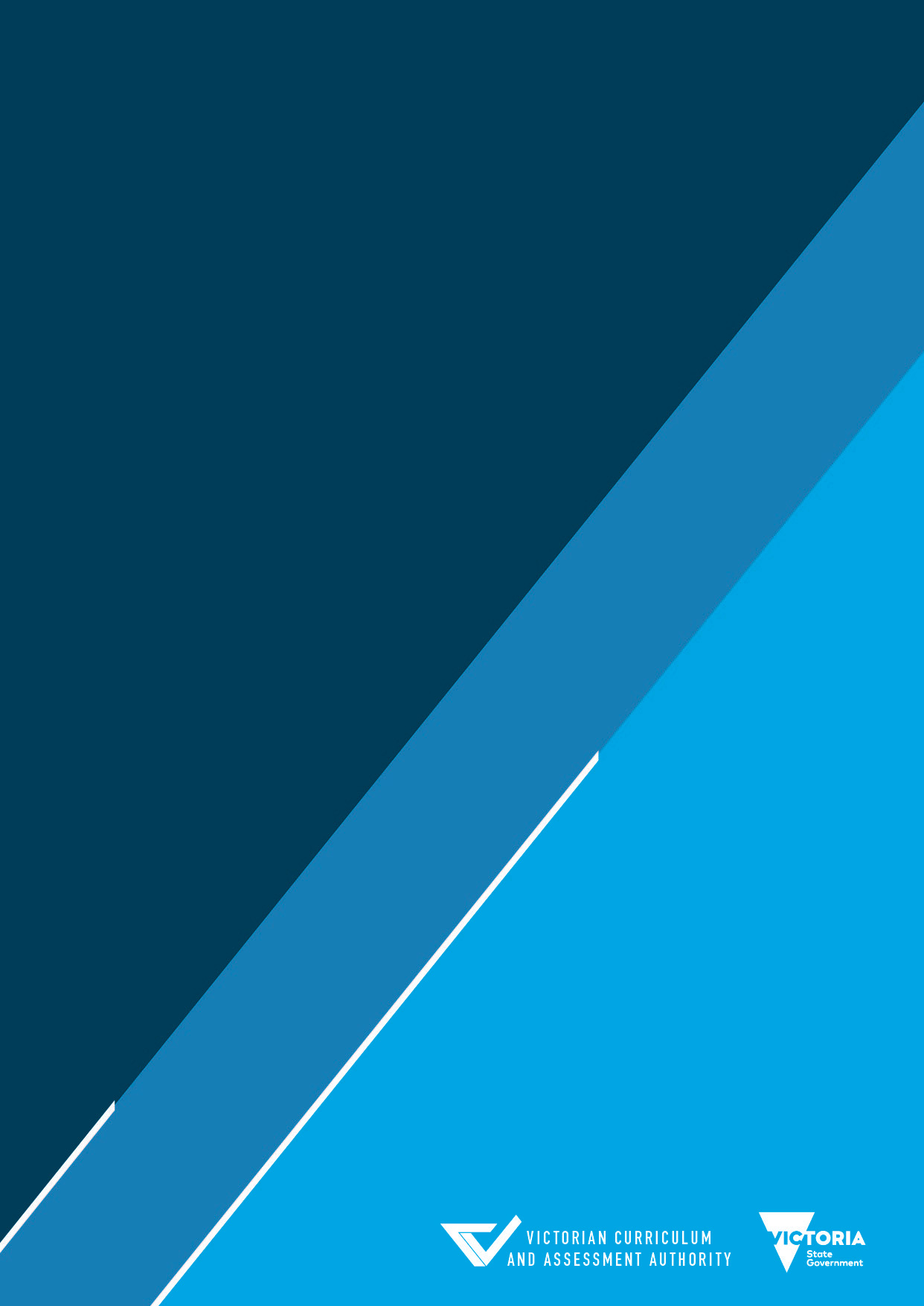 IncorporatingCHC24015 Certificate II in Active Volunteering (Release 2)CHC22015 Certificate II in Community Services (Release 4)CHC32015 Certificate III in Community Services (Release 3) CHC30121 Certificate III in Early Childhood Education and Care (Release 1)January 2024Modification history Authorised and published by the Victorian Curriculum and Assessment Authority
Level 7, 2 Lonsdale Street
Melbourne VIC 3000ISBN: 978-1-923025-85-1© Victorian Curriculum and Assessment Authority 2024No part of this publication may be reproduced except as specified under the Copyright Act 1968 or by permission from the VCAA. Excepting third-party elements, schools may use this resource in accordance with the VCAA educational allowance. For more information go to www.vcaa.vic.edu.au/Footer/Pages/Copyright.aspx. The VCAA provides the only official, up-to-date versions of VCAA publications. Details of updates can be found on the VCAA website at www.vcaa.vic.edu.au.This publication may contain copyright material belonging to a third party. Every effort has been made to contact all copyright owners. If you believe that material in this publication is an infringement of your copyright, please email the Copyright Manager at vcaa.copyright@education.vic.gov.au. Copyright in materials appearing at any sites linked to this document rests with the copyright owner(s) of those materials and is subject to the Copyright Act. The VCAA recommends you refer to copyright statements at linked sites before using such materials.The VCAA logo is a registered trademark of the Victorian Curriculum and Assessment Authority.ContentsIntroduction	3Program development	3Industry overview	4Training package	4Qualifications / Packaging rules	4VCE VET program details	5Aims	5Scored assessment	5State reviewer	5VCE VET credit	5Nominal hour duration	6Duplication	6Dual enrolments	6Sequence	6VCE VET Community Services program structure	7CHC24015 Certificate II in Active Volunteering (Release 2)	7Notes	8Mandatory Workplace Requirements	8CHC22015 Certificate II in Community Services (Release 4)	9CHC32015 Certificate III in Community Services (Release 3)	11CHC30121 Certificate III in Early Childhood Education and Care (Release 1)	14Notes	15Mandatory Workplace Requirements	15Enrolment advice	16Transition arrangements	16VASS industry group	16Additional information	17Mandatory Workplace Requirements	17Resources	17Appendix	18Credit arrangements	18VASS industry group	18VET credit arrangements	20VCE VM credit arrangements	21VPC credit arrangements	21‘Get VET’ resources	21VCE VET program chart	21Scored assessment	22Study score	22ATAR contribution	22Scored VCE VET program	23Scored VCE VET program with an additional  non-scored stream	23Non-scored VCE VET programs and all other VET	23Structured Workplace Learning	23SWL recognition	24Workplace health and safety	24VCE Season of Excellence	25VCAA professional learning	25IntroductionVCE VET programs are vocational training programs approved by the Victorian Curriculum and Assessment Authority (VCAA). VCE VET programs lead to nationally recognised qualifications, thereby offering students the opportunity to gain the Victorian Certificate of Education (VCE) or the Victorian Certificate of Education Vocational Major (VCE VM), as well as a nationally portable vocational education and training (VET) certificate. VCE VET programs:are fully recognised within the Units 1 to 4 structure of the VCE and the VCE VM. VCE VET units have equal status with other VCE studieswill contribute towards the Victorian Pathways Certificate (VPC)function within the National Training Framework.Program development	This iteration of the VCE VET Community Services program was implemented in 2024. It must be used in conjunction with the CHC Community Services (Release 9.3) qualifications – CHC24015 Certificate II in Active Volunteering (Release 2), CHC22015 Certificate II in Community Services (Release 4), CHC32015 Certificate III in Community Services (Release 3) and CHC30121 Certificate III in Early Childhood Education and Care (Release 1). This program booklet supersedes the previous VCE VET program booklet published in 2022.VCE VET programs are developed with a reference group of industry and vocational professionals and include a predesignated program structure. Units of competency outside of this structure cannot be delivered as part of a VCE VET program.Industry overviewTraining packageThe Community Services sector provides a spectrum of essential services to the Health Care and Social Assistance industry, including community services, Indigenous environmental health, population health, volunteering, youth services, child protection, youth justice and housing. The workforce encompasses a diverse range of job roles and functions, as the sector often overlaps with other sectors such as Housing, Health, Services and Disability. The common thread in roles covered by the qualifications in the CHC Training package is their contribution to communities by way of providing care and support to people requiring it. The job roles supported by the Training Package can involve undertaking operational, service-based and/or supervisory and management activities.Qualifications / Packaging rulesStudents wishing to be awarded the qualification must successfully complete all required core and elective units of competency. Schools should communicate with their registered training organisation (RTO) partner to ensure the delivery sequence supports this outcome.For further information, visit the National Training Register.CHC24015 Certificate II in Active Volunteering (Release 2)CHC22015 Certificate II in Community Services (Release 4)CHC32015 Certificate III in Community Services (Release 3)CHC30121 Certificate III in Early Childhood Education and Care (Release 1).Links to a companion volume implementation guide may be provided as a resource for these qualifications. For further information, visit VETNet.VCE VET program detailsAimsThe VCE VET Community Services program aims to:provide participants with the knowledge, skill and competency that will enhance their training and employment prospects within the community services sectorenable participants to gain a recognised credential and to make an informed choice of vocation or career path.Scored assessmentScored assessment is available for CHC32015 Certificate III in Community Services (Release 3).Students who wish to receive an ATAR contribution for VCE VET Community Services must undertake scored assessment. This consists of three coursework tasks that are worth 66% of the overall study score and an end-of-year examination that is worth 34% of the overall study score.Scored assessment is based on the scored Unit 3–4 sequence of the VCE VET Community Services program.The scored Unit 3–4 sequence must be delivered and assessed in a single enrolment year. Students are strongly advised against undertaking the scored Unit 3–4 sequence without first completing Units 1 and 2 because Unit 3–4 sequences are not designed for standalone study.For more information on study scores and ATAR contributions, please refer to the appendix.State reviewerVCE VET state reviewers are appointed for scored VCE VET programs. For more information, please refer to the VCE VET program webpage.VCE VET credit Students undertaking CHC24015 Certificate II in Active Volunteering (Release 2) are eligible for up to two VCE VET units on their VCE (including VCE VM and VPC) statement of results:two VCE VET units at Units 1 and 2 level.Students undertaking CHC22015 Certificate II in Community Services (Release4) are eligible for up to four VCE VET units on their VCE, VCE VM or VPC statement of results:four VCE VET units at Units 1 and 2 level.Students undertaking CHC32015 Certificate III in Community Services (Release 3) are eligible for up to six VCE VET units on their VCE, VCE VM or VPC statement of results:two VCE VET units at Units 1 and 2 leveltwo VCE VET Unit 3–4 sequences.Students undertaking CHC30121 Certificate III in Early Childhood Education and Care (Release 1) are eligible for up to six VCE VET units on their VCE, VCE VM or VPC statement of results:two VCE VET units at Units 1 and 2 leveltwo VCE VET Unit 3–4 sequences.For more information on VCE (including VCE VM and VPC) credit contributions, please refer to the appendix.Nominal hour durationNominal hours represent the supervised structured learning and assessment activities required to sufficiently address the content of each unit of competency.Nominal hours are used to determine credit towards the VCE (including VCE VM and VPC) for VET units of competency.DuplicationWhen a VCE VET program duplicates or is very similar to another VCE study or VET unit of competency in a student’s program, a reduced VCE VET unit entitlement may apply.No significant duplication has been identified between the VCE VET Community Services program and other VCE studies.Dual enrolmentsWhen students undertake multiple qualifications within a VCE VET program, care must be taken to ensure the students enrol in all the units of competency only once. Credit for a unit of competency can be counted only once towards the VCE (including VCE VM and VPC).SequenceCertain units of competency will complement each other, lending to coordinated delivery that minimises content overlap. Units of competency have guidelines for different situations and delivery contexts, and a range of delivery sequences is possible. The intention of VCE VET programs is to provide students with a qualification that meets industry expectations. The strong advice and assumption of industry bodies is that the quality of the qualification is compromised when foundation training is neglected.The sequencing of units of competency is determined by the RTO, teacher or trainer; however, it is anticipated that a number of the core units of competency will be undertaken in the first year of the program.VCE VET Community Services program structureCHC24015 Certificate II in Active Volunteering (Release 2)Notes^‘CHCDIV002 Promote Aboriginal & Torres Strait Islander cultural safety’ requires:evidence to be demonstrated in the context of at least 1 workplace, andassessment to be undertaken by an assessor who satisfies the 2015 Standards for RTOs and must involve persons approved of by relevant local community elders.Mandatory Workplace RequirementsThe CHC Training Package stipulates Mandatory Workplace Requirements (MWR) to achieve some of the qualifications and some of the units of competency available in the VCE VET Community Services program. Please refer to the information published in the CHC Training Package.To achieve this qualification, students must have completed at least 20 hours (approximately 3 days) of volunteer work as detailed in the Assessment Requirements of units of competency.CHC22015 Certificate II in Community Services (Release 4)Notes^ CHCDIV002 Promote Aboriginal & Torres Strait Islander cultural safety’ requires:evidence to be demonstrated in the context of at least 1 workplace, andassessment to be undertaken by an assessor who satisfies the 2015 Standards for RTOs and must involve persons approved of by relevant local community elders.Mandatory Workplace RequirementsThe CHC Training Package stipulates Mandatory Workplace Requirements (MWR) to achieve some of the qualifications and some of the units of competency available in the VCE VET Community Services program. Please refer to the information published in the CHC Training Package.CHC32015 Certificate III in Community Services (Release 3)Notes^ CHCDIV002 Promote Aboriginal & Torres Strait Islander cultural safety’ requires:evidence to be demonstrated in the context of at least 1 workplace, andassessment to be undertaken by an assessor who satisfies the 2015 Standards for RTOs and must involve persons approved of by relevant local community elders.# Placement requirements are mandated for determining competency in these units. Care must be taken to ensure placement can be guaranteed for assessment purposes.Mandatory Workplace RequirementsThe CHC Training Package stipulates Mandatory Workplace Requirements (MWR) to achieve some of the qualifications and some of the units of competency available in the VCE VET Community Services program. Please refer to the information published in the CHC Training Package.CHC30121 Certificate III in Early Childhood Education and Care (Release 1)Notes# Placement requirements are mandated for determining competency in these units. Care must be taken to ensure placement can be guaranteed for assessment purposes.^ Mandatory 160 hours (20 days) of work in a regulated children’s education and care service in Australia required.† Unit not suitable for first year students with limited professional practice.Mandatory Workplace RequirementsThe CHC Training Package stipulates Mandatory Workplace Requirements (MWR) to achieve some of the qualifications and some of the units of competency available in the VCE VET Community Services program. Please refer to the information published in the CHC Training Package..Enrolment adviceTransition arrangementsAll students commencing training from January 2023 and beyond will be required to be enrolled in CHC24015 Certificate II in Active Volunteering (Release 2), CHC22015 Certificate II in Community Services (Release 2), CHC32015 Certificate III in Community Services (Release 3) or CHC30121 Certificate III in Early Childhood Education and Care (Release 1).VASS industry groupCHC24015 Certificate II in Active Volunteering (Release 2), CHC22015 Certificate II in Community Services (Release 2), CHC32015 Certificate III in Community Services (Release 3) and CHC30121 Certificate III in Early Childhood Education and Care (Release 1) are included within the CHC VASS industry group for credit purposes.For more information on VASS industry groups, please refer to the appendix.Additional informationConsider the following when determining the sequence of a student’s VCE VET Community Services program:Infection prevention and control units of competency: Schools and training providers are advised that in accordance with the AISC direction the new infection prevention and control units should replace the superseded units in all current CHC and HLT qualificationsPrior to engaging in Structured Workplace Learning (SWL), students must be undertaking or have completed the workplace health and safety unit aligned with the VCE VET program.Mandatory Workplace RequirementsThe CHC Training Package stipulates Mandatory Workplace Requirements (MWR) to achieve some of the qualifications and some of the units of competency available in the VCE VET Community Services program. Please refer to the information published in the CHC Training Package.ResourcesFor updates or information relating to VCE VET programs, please refer to:the VCE VET program webpagethe VCAA Bulletinthe ‘Get VET’ webpage for videos, success stories, flowcharts and posters designed to support teachers in engaging, informing and inspiring students and parents about VET Delivered to Secondary Students.Supplementary advice is available for scored VCE VET programs on the relevant VCE VET program webpage.AppendixCredit arrangementsVASS industry groupVET credit arrangementsAccruing credit in one certificateStudents may accrue two VCE VET units of credit at Units 1 and 2 level by completing 180 nominal hours in a certificate II or III qualification. Students may further accrue a VCE VET Unit 3–4 sequence by completing an additional 180 nominal hours in the same certificate provided that it is drawn from:a VE1 – VCE VET qualification that provides a Unit 3–4 sequencea VE3 – Other VET qualification at a certificate III level.Where a qualification includes enough nominal hours, further units of credit may be available.Accruing credit across multiple certificatesStudents may accrue two or more VCE VET units of credit at Units 1 and 2 level by completing a minimum of 180 nominal hours across multiple certificate II or III qualifications. From 2024, students may further accrue a VCE VET Unit 3–4 sequence by completing an additional 180 nominal hours in one certificate provided that it is drawn from:the same industry group as at least one certificate from the student’s first 180 hours of VETa VE1 – VCE VET program that provides a Unit 3–4 sequencea VE3 – Other VET qualification at a certificate III level.Accruing credit in a VE2 – SBATStudents may accrue two VCE VET units of credit at Units 1 and 2 level by completing 180 nominal hours in a traineeship or apprenticeship. Students may further accrue a VCE VET Unit 3–4 sequence by completing an additional 180 nominal hours in the same VE2 – SBAT provided that it is drawn from:a VE2 – SBAT qualification that provides a Unit 3–4 sequence.From 2024, where a student accrues their initial VCE VET units of credit at Units 1 and 2 level from a VE1 – VCE VET program or a VE3 – Other VET qualification, the next 180 hours they complete in a VE2 – SBAT will provide a VCE VET Unit 3–4 sequence provided that it is drawn from:a VE2 – SBAT qualification that provides a Unit 3–4 sequence.VCE VM credit arrangementsThe VCE Vocational Major (VM) is a vocational and applied learning program within the VCE designed to be completed over a minimum of two years. The VCE VM will give students greater choice and flexibility to pursue their strengths and interests and develop the skills and capabilities needed to succeed in further education, work and life.For information on credit arrangements, please refer to VCE Vocational Major (VM).VPC credit arrangementsThe Victorian Pathways Certificate (VPC) is an inclusive Year 11 and 12 standards-based certificate that meets the needs of a smaller number of students who are not able or ready to complete the VCE (including the VCE VM). It provides an enriched curriculum and excellent support for students to develop the skills, capabilities and qualities for success in personal and civic life. For information on credit arrangements, please refer to Victorian Pathways Certificate (VPC).‘Get VET’ resourcesDiscover the wide range of VET courses available to secondary school students in Victoria. Explore these helpful ‘Get VET’ resources, including videos and success stories, and talk to the relevant teachers or coordinators at your school to assist you on the right pathway.VET Fast FactsHow VET is differentWhat you get from VETHow VET can prepare you for the futureWhat a VET pathway looks like7 questions to ask yourselfWhich VET are you?VCE VET programsStructured Workplace LearningSchool-based apprenticeship or traineeshipOther VET qualificationsGet a taste of VET careers and trainingWhere to find out more about VETResourcesHear what VET students sayHear what VET teachers sayCareer pathway postersFor more information, please refer to ‘Get VET’.VCE VET program chartThe VCE VET program chart provides a list of all VCE VET programs and shows if they can be undertaken as scored or non-scored. The chart also shows if a program offers Units 1 and 2 and/or a Unit 3–4 sequence.Scored assessmentSome VCE VET programs are scored and offer a scored Unit 3–4 sequence. The study score calculated from the scored Unit 3–4 sequence may contribute to a student’s ATAR as one of the primary four studies or as two available (and permissible) increments.The scored Unit 3–4 sequence must be delivered and assessed in a single enrolment year. Students are strongly advised against undertaking the scored Unit 3–4 sequence without first completing Units 1 and 2 because Unit 3–4 sequences are not designed for standalone study.Study scoreTo be eligible for a study score students must: satisfactorily complete all the units of competency required in the scored Unit 3–4 sequencebe assessed in accordance with the tools and procedures specified in the VCE VET Scored Assessment Guide and program-specific assessment plan templates published annually on the VCAA websiteundertake an examination during the end-of-year examination period, based on the underpinning knowledge and skills in the compulsory units of competency in the scored Unit 3–4 sequence, and in accordance with the current examination specifications.A study score for a scored VCE VET program is based on evidence from two sources: coursework tasks and an examination (or end-of-year performance examination where applicable). The assessment of three VCE VET coursework tasks does not replace the qualification assessments. Both tend to be complementary and may be integrated. Tasks may be designed with both assessment purposes in mind. For further information on scored assessment, including an overview of study score assessment, advice regarding the development of coursework tasks, and integration of study scores with competency assessment, please refer to the VCE VET Scored Assessment Guide.For more information on study scores and ATAR contributions, please refer to Victorian Tertiary Admissions Centre (VTAC). ATAR contributionPlease note that for a Unit 3–4 sequence to be eligible it must come from one certificate enrolment on VASS. Where credit has accrued across multiple certificates, an ATAR contribution may not be available.For more information on study scores and ATAR contributions, please refer to VTAC. Scored VCE VET programStudents wishing to receive an ATAR contribution for a scored VCE VET program must undertake scored assessment for the purpose of achieving a study score.This study score can contribute directly to the ATAR, either as one of the student’s best four studies (the primary four) or as a fifth or sixth study increment.Where a scored Unit 3–4 sequence is used as an increment, the increment will be calculated using 10% of the scaled score.Where a student elects not to receive a study score, no contribution to the ATAR will be available.For more information on study scores and ATAR contributions, please refer to VTAC. Scored VCE VET program with an additional 
non-scored streamSome scored VCE VET programs include both a scored and a non-scored Unit 3–4 sequence.Where a non-scored Unit 3–4 sequence is undertaken, a student may be eligible for a fifth or sixth study increment. Fifth or sixth study increments are calculated using 10% of the fourth study score of the primary four.For more information on study scores and ATAR contributions, please refer to VTAC. For more information on VCE VET programs with scored and non-scored Unit 3–4 sequences, please refer to the VCE VET program chart.Non-scored VCE VET programs and all other VETSome VCE VET programs do not offer scored assessment. A student who achieves a Unit 3–4 sequence from a non-scored VCE VET program may be eligible for an increment towards their ATAR.All other VET, including school-based apprenticeships and traineeships (VE2 – SBATs) where the certificate offers a Unit 3–4 sequence, may contribute towards a student’s ATAR as a fifth or sixth study increment.Increments from a non-scored Unit 3–4 sequence or a Unit 3–4 sequence from all other VET are calculated using 10% of the fourth study score of the primary four.For more information on study scores and ATAR contributions, please refer to VTAC. For more information on whether a Unit 3–4 sequence is available in a certificate, please contact the VET Unit.Please note that for a Unit 3–4 sequence to be eligible it must come from one certificate enrolment on VASS. Where credit has accrued across multiple certificates, an ATAR contribution may not be available.Structured Workplace LearningThe VCAA has determined that Structured Workplace Learning (SWL) is an appropriate and valuable component of all VCE VET programs. SWL involves on-the-job training, during which students are required to master a designated set of skills and competencies related to VCE VET programs.SWL complements the training undertaken at the school/RTO. It provides the context for:enhancement of skills developmentpractical application of industry knowledgeassessment of units of competency, as determined by the RTOincreased employment opportunities.SWL should be spread across the duration of the training program. The VCAA mandates SWL under the following situations:where a period of work placement is mandated for the award of the qualification where the assessment conditions from a unit of competency contain a statement regarding the requirement to demonstrate skills in a workplaceFor more information, please refer to the National Training Register.For more information on SWL, the SWL Manual and the SWL portal, please refer to the Department of Education.Structured Workplace Learning RecognitionThe VCE Structured Workplace Learning (SWL) Recognition for VET study design provides students with the opportunity to gain credit into their VCE (including the VCE VM) or VPC, for undertaking a SWL placement that is aligned to a VE1 VCE VET program or VE2 School-based Apprenticeship or Traineeship (SBAT). To receive recognition and credit, students are required demonstrate satisfactory achievement of the outcomes for the relevant unit of the VCE Structured Workplace Learning Recognition for VET study design outcomes VCE study.For more information please refer to VCE Structured Workplace Learning (SWL) Recognition for VET.Workplace health and safetySchools/RTOs must ensure that workplace health and safety (WHS) is fully addressed in the training program.The principal is responsible for ensuring the school meets its responsibilities for students in SWL arrangements.Where the student will be employed under an SWL arrangement, the principal must be satisfied that the student is undertaking training in the WHS unit of competency before the arrangement can be entered into.Students must be informed of the significance of work-related hazards. They must understand the need for, and the nature of, workplace risk controls such as safe working procedures and the use of personal protective clothing and equipment.Schools must also be satisfied, through their review of the acknowledgement provided by employers on the SWL Arrangement form, that the workplace in question and the activities proposed will not expose a student to risk during their structured work placement.Employers must view their duty of care towards students as essentially no different from that owed to their employees. They must understand that students cannot be expected to possess the judgement or maturity to undertake any task that presents potential risk. This means that no student may be exposed at any time to dangerous plant machinery, equipment, substances, work environments or work practices.On the first morning of their placement, students should be introduced to their supervisor and provided with a formal induction to the workplace. This will include first-aid, emergency and incident reporting arrangements.The student should be given an orientation tour of the workplace, during which any excluded areas or activities should be pointed out. Students should be instructed to report without delay anything they feel may be unsafe. They should be encouraged to ask for help or further instruction if they are not sure of the correct way to carry out any task.Close supervision of students undertaking SWL is essential. Supervisors nominated by the employer must understand all requirements for safely managing a student’s activities. Supervisors must understand that a student may not fully grasp information or instructions the first time they are told. They should encourage students to ask for help if they have forgotten instructions or if they experience difficulty with putting information into practice.For more information, please refer to WorkSafe Victoria.VCE Season of ExcellenceThe VCE Season of Excellence is a five-month annual festival showcasing the outstanding work of senior secondary students from Victorian schools. The VCE Season of Excellence presents work created by VCE (including VCE VM and VPC) and VET students in design, technology, research, multimedia and cinematic, and visual and performing arts through exhibitions, screenings and performances supported by educational talks, forums and panel discussions, catalogues, programs and online material.The annual VCE Season of Excellence comprises 12 concerts (Top Class and Top Acts), two exhibitions (Top Designs and Top Arts), a research presentation program (Top Talks) and multiple screenings of short films (Top Screen) presented at Melbourne’s major cultural venues from February to June.Works on show are by a representative sample of outstanding students from the previous year, for the benefit of current students and teachers.The VCE Season of Excellence is a cross-sectoral project, involving students from government, Catholic and independent schools. Staff from the three sectors are on audition and selection panels. The aim of the VCE Season of Excellence is to provide a benchmark for VCE assessment and curriculum by showcasing exemplary student work and associated education programs.The VCE Season of Excellence audition and selection panels comprise state reviewers and assistant state reviewers for visual arts studies, the chief assessors and assistant chief assessors for performing arts studies, subject association representatives where appropriate, and regional teacher representatives. Regional teacher representatives are appointed every two years through SSMS. VCAA Notices to Schools and the VCAA Bulletin advise when vacancies are available on panels.The VCE Season of Excellence directly supports the VCAA’s goal to support high-quality education, recognise student achievement and best practice for teaching, and encourage students to move into allied work areas and further study.For more information, please refer to VCE Season of Excellence.VCAA professional learningThe VCAA offers a range of professional learning opportunities for principals, teachers and school administration staff.For more information, please refer to VCAA professional learning.VersionStatusRelease dateComments2.0CurrentJanuary 2024Program booklet updated in line with a new version of CHC2015 and a VCAA review1.0CurrentJanuary 2023Program booklet updated in line with the implementation of the VCE VM and VPCContact us if you need this information in an accessible format – for example, large print or audio.Email: vcaa.media.publications@education.vic.gov.au CodeUnit titleNominal hoursUnits 1 and 2Units 1 and 2Units 1 and 2Compulsory unitsCompulsory unitsCompulsory unitsCHCDIV001Work with diverse people40CHCVOL001 Be an effective volunteer25HLTWHS001Participate in workplace health and safety20BSBCMM201Communicate in the workplace40Compulsory units subtotalCompulsory units subtotal125Elective unitsElective unitsElective unitsSelect a minimum of THREE electives with a minimum of 55 hours.Select a minimum of THREE electives with a minimum of 55 hours.Select a minimum of THREE electives with a minimum of 55 hours.Elective Group AElective Group AElective Group ACHCCOM001  Provide first point of contact35CHCCOM005Communicate and work in health or community services30CHCDIV002^Promote Aboriginal & Torres Strait Islander cultural safety25CHCYTH001Engage respectfully with young people60FSKDIG03Use digital technology for routine workplace tasks15FSKLRG09Use strategies to respond to routine workplace problems15FSKLRG11Use routine strategies for work-related learning10FSKNUM14Calculate whole numbers, familiar fractions, decimals & percentages for work15FSKOCM07Interact effectively with others at work10FSKRDG10Read and respond to routine workplace information15FSKWTG09Write routine workplace texts15HLTAID010Provide basic emergency life support12HLTAID011Provide first aid18Elective Group B: Imported electivesElective Group B: Imported electivesElective Group B: Imported electivesAHCMOM203Operate basic machinery and equipment20AHCECR203Perform basic ecological restoration works40AHCNSY205Pot up plants20AHCNSY206Care for nursery plants30AHCPGD207Plant trees and shrubs20BSBTEC201Use business software applications60CUAEVP211Assist with the staging of public activities and events50FSKLRG006Participate in work placement10FSKRDG001Recognise extremely short and simple workplace signs and symbols10SIRXPDK001Advise on products and services30SIRXSLS001Sell to the retail customer20SIRXSLS002Follow point-of-sale procedures20SITXCCS009Provide customer information and assistance20SITXFSA005Use hygienic practices for food safety15VU22786Develop personal effectiveness30Minimum elective units subtotalMinimum elective units subtotal55Minimum total for VCE VET Units 1 and 2Minimum total for VCE VET Units 1 and 2180CodeUnit titleNominal hoursUnits 1 and 2Units 1 and 2Units 1 and 2Compulsory unitsCompulsory unitsCompulsory unitsBSBWOR202Organise and complete daily work activities20CHCCOM001Provide first point of contact35CHCCOM005Communicate and work in health or community services30CHCDIV001Work with diverse people40HLTWHS001Participate in workplace health and safety20Compulsory units subtotalCompulsory units subtotal145Electives: Select a minimum of FOUR electives with a minimum of 35 hours.  Maximum of TWO units from Group B.Electives: Select a minimum of FOUR electives with a minimum of 35 hours.  Maximum of TWO units from Group B.Electives: Select a minimum of FOUR electives with a minimum of 35 hours.  Maximum of TWO units from Group B.Elective Group AElective Group AElective Group ABSBWOR201Manage personal stress in the workplace40CHCCDE003Work within a community development framework65CHCDIV002^Promote Aboriginal and/or Torres Strait Islander cultural safety25CHCECE002Ensure the health and safety of children63CHCECE004Promote and provide healthy food and drinks35CHCECE015Attend to daily functions in home based childcare35CHCPRT001Identify and respond to children and young people at risk40CHCVOL001Be an effective volunteer25FSKDIG03Use digital technology for routine workplace tasks15FSKLRG09Use strategies to respond to routine workplace problems15FSKLRG11Use routine strategies for work-related learning10FSKNUM14Calculate with whole numbers and familiar fractions, decimals and percentages for work15FSKOCM07Interact effectively with others at work10FSKRDG10Read and respond to routine workplace information15FSKWTG09Write routine workplace texts15HLTAID010Provide basic emergency life support12HLTINF006Apply basic principles and practices of infection prevention and control35Elective Group B: Imported electivesElective Group B: Imported electivesElective Group B: Imported electivesBSBCMM211Apply communication skills40BSBINS201Process and maintain workplace information30BSBWHS332XApply infection prevention and control procedures to own work activities30CHCCOM002Use communication to build relationships55CHCDIS003Support community participation and social inclusion60HLTAID011Provide First Aid18HLTAID013Provide First Aid in remote or isolated site28Minimum elective units subtotalMinimum elective units subtotal35Minimum total for VCE VET Units 1 and 2Minimum total for VCE VET Units 1 and 2180CodeUnit titleUnit titleNominal hoursUnits 1 and 2Units 1 and 2Units 1 and 2Units 1 and 2Compulsory unitsCompulsory unitsCompulsory unitsCompulsory unitsCHCCOM005Communicate and work in health or community servicesCommunicate and work in health or community services30CHCDIV001Work with diverse peopleWork with diverse people40HLTWHS002Follow safe work practices for direct client careFollow safe work practices for direct client care25HLTWHS006Manage personal stressors in the work environmentManage personal stressors in the work environment25Compulsory units subtotalCompulsory units subtotalCompulsory units subtotal120Elective units: Select electives with a minimum of 60 hours.Elective units: Select electives with a minimum of 60 hours.Elective units: Select electives with a minimum of 60 hours.Elective units: Select electives with a minimum of 60 hours.Minimum total for VCE VET Units 1 and 2Minimum total for VCE VET Units 1 and 2Minimum total for VCE VET Units 1 and 2180Scored Units 3 and 4Scored Units 3 and 4Scored Units 3 and 4Scored Units 3 and 4Compulsory unitsCompulsory unitsCompulsory unitsCompulsory unitsCHCCCS016Respond to client needsRelease 160CHCCDE003Work within a community development frameworkRelease 165CHCCDE004Implement participation and engagement strategiesRelease 185Compulsory units subtotalCompulsory units subtotalCompulsory units subtotal210Total for scored VCE VET Units 3 and 4Total for scored VCE VET Units 3 and 4Total for scored VCE VET Units 3 and 4210Units 1 to 4  Units 1 to 4  Units 1 to 4  Units 1 to 4  Elective units:  Elective units:  Elective units:  Elective units:  Select electives with a minimum of 60 hours to achieve VCE VET Units 1 and 2.Compulsory and elective units (Units 1 and 2) must be achieved before undertaking further elective unitsTo achieve an additional non-scored Unit 3–4 sequence, select further elective units with a minimum of 180 hoursMaximum of TWO units from Group B.Placement requirements are mandated for determining competency in some of the following units. Care must be taken to ensure placement can be guaranteed for assessment purposes.Select electives with a minimum of 60 hours to achieve VCE VET Units 1 and 2.Compulsory and elective units (Units 1 and 2) must be achieved before undertaking further elective unitsTo achieve an additional non-scored Unit 3–4 sequence, select further elective units with a minimum of 180 hoursMaximum of TWO units from Group B.Placement requirements are mandated for determining competency in some of the following units. Care must be taken to ensure placement can be guaranteed for assessment purposes.Select electives with a minimum of 60 hours to achieve VCE VET Units 1 and 2.Compulsory and elective units (Units 1 and 2) must be achieved before undertaking further elective unitsTo achieve an additional non-scored Unit 3–4 sequence, select further elective units with a minimum of 180 hoursMaximum of TWO units from Group B.Placement requirements are mandated for determining competency in some of the following units. Care must be taken to ensure placement can be guaranteed for assessment purposes.Select electives with a minimum of 60 hours to achieve VCE VET Units 1 and 2.Compulsory and elective units (Units 1 and 2) must be achieved before undertaking further elective unitsTo achieve an additional non-scored Unit 3–4 sequence, select further elective units with a minimum of 180 hoursMaximum of TWO units from Group B.Placement requirements are mandated for determining competency in some of the following units. Care must be taken to ensure placement can be guaranteed for assessment purposes.Elective Group AElective Group AElective Group AElective Group ABSBINM301Organise workplace informationOrganise workplace information30BSBWOR301Organise personal work priorities and developmentOrganise personal work priorities and development30CHCADV001Facilitate the interests and rights of clientsFacilitate the interests and rights of clients100CHCAGE001#Facilitate the empowerment of older peopleFacilitate the empowerment of older people50CHCCCS005Conduct individual assessmentsConduct individual assessments45CHCCCS009Facilitate responsible behaviourFacilitate responsible behaviour40CHCCCS015Provide individualised supportProvide individualised support30CHCCCS019Recognise and respond to crisis situationsRecognise and respond to crisis situations45CHCCCS023#Support independence and wellbeingSupport independence and wellbeing80CHCCDE001Support participative planning processesSupport participative planning processes50CHCCOM001Provide first point of contactProvide first point of contact35CHCCOM002Use communication to build relationshipsUse communication to build relationships55CHCDIS007#Facilitate the empowerment of people with disabilityFacilitate the empowerment of people with disability100CHCDIV002^Promote Aboriginal and/or Torres Strait Islander cultural safetyPromote Aboriginal and/or Torres Strait Islander cultural safety25CHCEDU003Provide sexual and reproductive health information to clientsProvide sexual and reproductive health information to clients40CHCEDU005Work with clients to identify financial literacy education needsWork with clients to identify financial literacy education needs40CHCEDU009Provide parenting, health and well-being educationProvide parenting, health and well-being education75CHCGRP001Support group activitiesSupport group activities30CHCPOL001Contribute to the review and development of policiesContribute to the review and development of policies20CHCPRP001Develop and maintain networks and collaborative partnershipsDevelop and maintain networks and collaborative partnerships80CHCPRT001#Identify and respond to children and young people at riskIdentify and respond to children and young people at risk40CHCSET001Work with forced migrantsWork with forced migrants50CHCSET002Undertake bicultural work with forced migrants in AustraliaUndertake bicultural work with forced migrants in Australia55CHCVOL001#Be an effective volunteerBe an effective volunteer25CHCYTH001#Engage respectfully with young peopleEngage respectfully with young people60CHCYTH003#Support young people to create opportunities in their livesSupport young people to create opportunities in their lives45HLTAID010Provide basic emergency life supportProvide basic emergency life support12HLTAID011Provide First AidProvide First Aid18HLTAID013Provide First Aid in remote or isolated siteProvide First Aid in remote or isolated site28TAEDEL301AProvide work skill instructionProvide work skill instruction40VU22448Work effectively with a national disability insurance scheme participantWork effectively with a national disability insurance scheme participant40Elective Group B: Imported electivesElective Group B: Imported electivesElective Group B: Imported electivesElective Group B: Imported electivesBSBWOR201Manage personal stress in the workplaceManage personal stress in the workplace40BSBPEF202Plan and apply time managementPlan and apply time management20CHCAGE011#Provide support to people living with dementiaProvide support to people living with dementia80CHCCCS031Provide individualised supportProvide individualised support100 CHCECE031Support children’s health, safety and wellbeingSupport children’s health, safety and wellbeing 160CHCECE040#Attend to daily functions in home-based child careAttend to daily functions in home-based child care35CHCHCS001#Provide home and community support servicesProvide home and community support services50CHCLAH001#Work effectively in the leisure and health industriesWork effectively in the leisure and health industries50HLTINF006#Apply basic principles and practices of infection prevention and controlApply basic principles and practices of infection prevention and control25Minimum elective units subtotalMinimum elective units subtotalMinimum elective units subtotal60Minimum total for VCE VET Units 1 and 2Minimum total for VCE VET Units 1 and 2Minimum total for VCE VET Units 1 and 2180Minimum total for additional non-scored VCE VET Units 3 and 4Minimum total for additional non-scored VCE VET Units 3 and 4Minimum total for additional non-scored VCE VET Units 3 and 4180CodeUnit titleNominal hoursUnits 1 to 4Units 1 to 4Units 1 to 4Placement requirements are mandated for determining competency in some of the following units. Care must be taken to ensure placement can be guaranteed for assessment purposes.Placement requirements are mandated for determining competency in some of the following units. Care must be taken to ensure placement can be guaranteed for assessment purposes.Placement requirements are mandated for determining competency in some of the following units. Care must be taken to ensure placement can be guaranteed for assessment purposes.Compulsory unitsCompulsory unitsCompulsory unitsCHCECE030^Support inclusion and diversity63CHCECE031^Support children’s health, safety and wellbeing160CHCECE032^Nurture babies and toddlers108CHCECE033^Develop positive and respectful relationships with children100CHCECE034#Use an approved learning framework to guide practice80CHCECE035^Support the holistic learning and development of children100CHCECE036^Provide experiences to support children’s play and learning75CHCECE037#Support children to connect with the natural environment50CHCECE038#Observe children to inform practice40CHCECE054#Encourage understanding of Aboriginal and/or Torres Strait Islander peoples’ cultures55CHCECE055Meet legal and ethical obligations in children’s education and care60CHCECE056#Work effectively in children’s education and care65CHCPRT001#Identify and respond to children and young people at risk40HLTAID012Provide First Aid in an education and care setting22HLTWHS001Participate in workplace health and safety20Compulsory units subtotalCompulsory units subtotal1038Elective unitsElective unitsElective unitsSelect a minimum of TWO electives.Maximum of ONE unit from Group B.Select a minimum of TWO electives.Maximum of ONE unit from Group B.Select a minimum of TWO electives.Maximum of ONE unit from Group B.Elective Group AElective Group AElective Group ABSBSTR401Promote innovation in team environments40BSBSUS411Implement and monitor environmentally sustainable work practices40CHCDIV001Work with diverse people40CHCECE039Comply with family day care administration requirements30CHCECE040#Attend to daily functions in home-based child care35CHCPRP003†Reflect on and improve own professional practice120CHCSAC009#Support the holistic development of children in school age care80HLTFSE001#Follow basic food safety practices30Elective Group B: Imported electivesElective Group B: Imported electivesElective Group B: Imported electivesBSBPEF301Organise personal work priorities and development30BSBPEF403Lead personal development40Minimum elective units subtotalMinimum elective units subtotal60Minimum total for VCE VET Units 1 to 4Minimum total for VCE VET Units 1 to 4360VCE VET programVASS industry groupVCE VET Agriculture, Horticulture, Conservation and Ecosystem ManagementCertificate II in AgricultureAHCCertificate II in Conservation and Ecosystem ManagementAHCCertificate II in HorticultureAHCCertificate II in Rural OperationsAHCVCE VET Animal CareCertificate II in Animal CareACMVCE VET Applied Fashion Design and TechnologyCertificate II in Applied Fashion Design and TechnologyMSTCertificate II in Apparel, Fashion and TextilesMSTVCE VET Applied LanguageCertificate II in Applied LanguageGENCertificate III in Applied LanguageGENVCE VET AutomotiveCertificate II in Automotive Vocational PreparationAURVCE VET Building and ConstructionCertificate II in Building and Construction Pre-apprenticeshipCPCCertificate II in Construction PathwaysCPCVCE VET BusinessCertificate II in Workplace SkillsBSBCertificate III in BusinessBSBVCE VET CiscoCISCO CCNA v7ICTVCE VET Civil InfrastructureCertificate II in Civil ConstructionRIIVCE VET Community ServicesCertificate II in Active VolunteeringCHCCertificate II in Community ServicesCHCCertificate III in Community ServicesCHCCertificate III in Early Childhood Education and CareCHCVCE VET Creative and Digital MediaCertificate II in Creative IndustriesCUACertificate III in Screen and MediaCUAVCE VET DanceCertificate II in DanceCUACertificate III in DanceCUAVCE VET Electrical IndustryCertificate II in Electrotechnology (pre-vocational)UEECertificate II in Electrotechnology (Career Start)UEEVCE VET Engineering StudiesCertificate II in Engineering StudiesMEMVCE VET Equine Studies Certificate III in Equine StudiesACMVCE VET Events and TourismCertificate II in EventsSITCertificate II in TourismSITCertificate III in TourismSITVCE VET FurnishingCertificate II in Furniture Making PathwaysMSFVCE VET Hair and BeautyCertificate II in Retail CosmeticsSHBCertificate II in Salon AssistantSHBCertificate III in Beauty ServicesSHBCertificate III in Make-UpSHBVCE VET HealthCertificate II in Health Support ServicesHLTCertificate III in Allied Health Assistance incorporating:Certificate III in Health Services AssistanceHLTVCE VET HospitalityCertificate II in HospitalitySITCertificate II in CookerySITVCE VET Information and Communications Technology	Certificate II in Applied Digital TechnologiesICTCertificate III in Information TechnologyICTVCE VET Integrated TechnologiesCertificate II in Integrated TechnologiesICTVCE VET Laboratory SkillsCertificate II in Sampling and MeasurementMSLCertificate III in Laboratory SkillsMSLVCE VET MusicCertificate II in MusicCUACertificate III in Music (Performance)CUACertificate III in Music (Sound Production)CUAVCE VET PlumbingCertificate II in Plumbing (Pre-apprenticeship)CPCVCE VET Small BusinessCertificate II in Small Business (Operations/Innovation)BSBCertificate II in Small Business Operations and InnovationBSBVCE VET Sport and RecreationCertificate II in Outdoor RecreationSISCertificate II in Sport and RecreationSISCertificate III in Sport, Aquatics and RecreationSISVCE VET Visual ArtsCertificate II in Visual ArtsCUACertificate III in Visual ArtsCUA